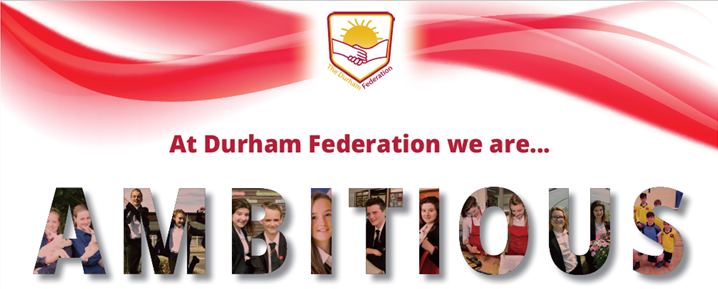 Erasmus Project Activity Overview November 2018Below is an outline for the schedule of our first Meeting in November 2018. The purpose of the meeting is to establish a strategy for our project. To meet and gain a better understanding of our Schools and Students and to begin to plan collaboratively for the project ahead. 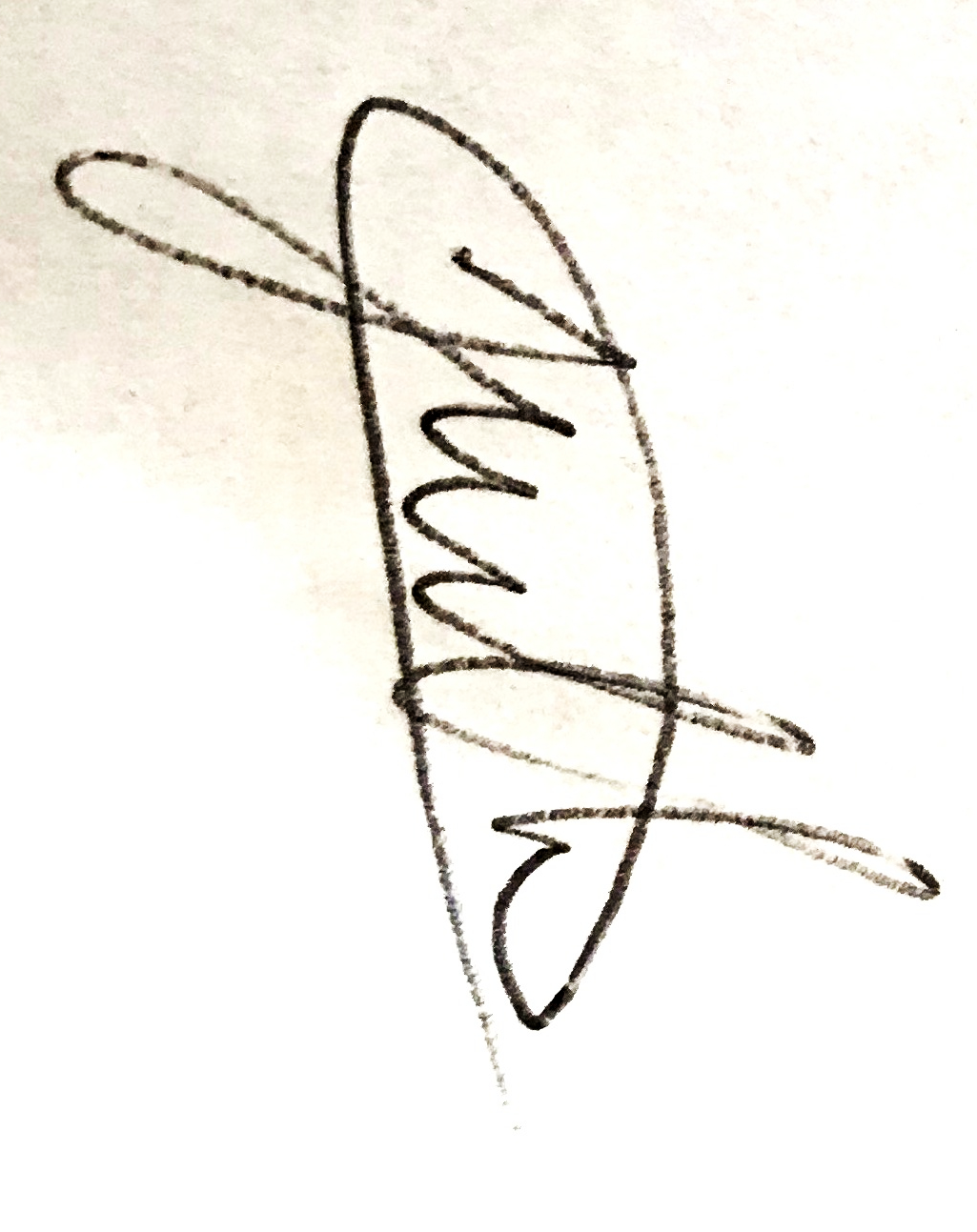 Day 1Meeting in School - Welcome and Tour of the building. Welcome assembly from students. Presentation of schools and ideas regarding Literacy, Reading and Writing. Strategies for improvement. Lesson Observations. Coordinators meeting - Discuss and review the aims of the project Day 2Reading strategies - An introduction to Accelerated Reader and Star Reading - Literacy for all. Approaches to work with SEND pupils.Afternoon visit to Durham University Library and Cathedral. Exploring historical Durham. Day 3Visit to Newcastle - Exploring the City including the Baltic Art Gallery, Sage Concert Hall and visiting Seven Stories - Discovering the way these institutes engage our young people and promote a love of reading, writing and creative thinking. Day 4Writing strategies for young learners(brainstorming topics to write about ,creating a plan for writing, orally rehearsing sentences and then writing them down, stretching out sounds in words for spelling, re-reading and editing, looking for places to add more interesting vocabulary, making a final copy that, incorporates editing and revisions) Discussion with Primary partners on the development of Phonics in English teaching. Visit to Beamish Museum. Farewell Party.Day 5Departure 